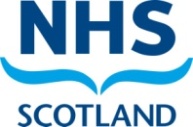 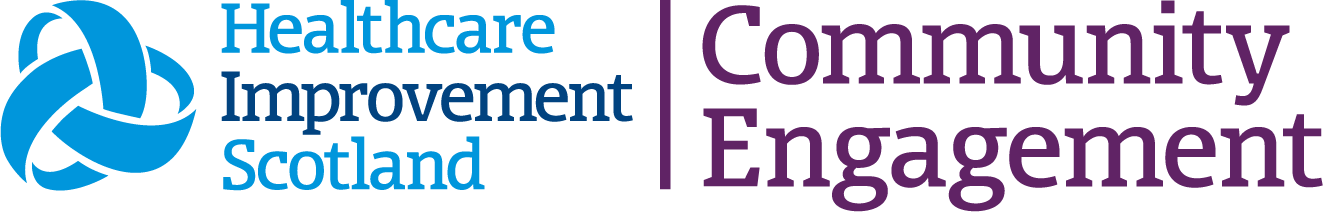 National Group for Volunteering in NHSScotlandTuesday 1st June 20212pm – 3.30pm
Online meeting: Click here to join the meetingMeeting contact: Claire Henry: claire.henry6@nhs.scot AGENDALead/paperPurpose1.Welcome and apologies
TS2.Youth Volunteering & EmployabilityGuests: Lindsey Restrick, Workforce Capacity-building and Recruitment Strategy Unit, Scottish Government & Beverley Francis, Head of Partnerships, Project ScotlandJMDiscussion3.National updates All: verbalInformation4.Minutes of meeting held on 25 February 2021
TSInformation5.Matters arisingTSFor approval6.Risk assessment framework: reintroduction of ‘stood down’ volunteersJMDecision7.Future role and remit of the Volunteering in NHSScotland ProgrammeJMDiscussion8.Volunteering for All: National Outcomes FrameworkAction Plan DevelopmentJMInformation9.Volunteer referencesJMDecision10.Programme UpdateHighlights from reportStaffingJMInformation11.AOCBAll112.Next meeting:24th August, 10.30am – 12noonTSInformation